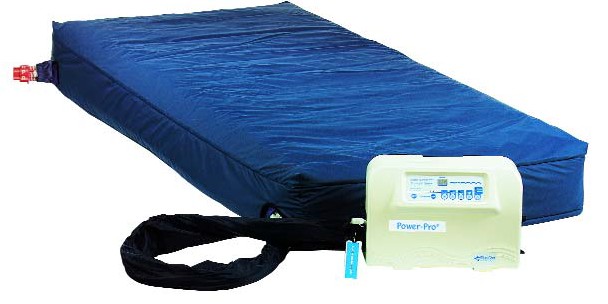 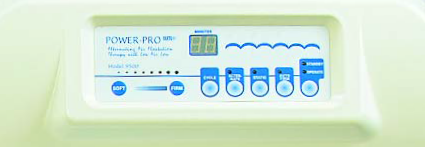 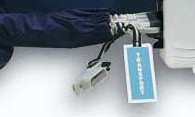 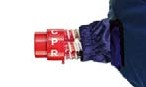 POWER PRO®Operating, Maintenance & Trouble ShootingOPERATIONPlace mattress on bed frame and secure to frame with the four corner straps.Plug in control unit and place at foot of bed with the foldaway hanger brackets.Connect the three hose unit into black manifold and single hose to single port on left side of pump.The power switch is located on the right side of pumpTo inflate rapidly push operate button and then auto firm buttonOnce inflated punch static button for Low Air Loss Therapy ModePush Alternate button for Low Air Loss/ Alternating Air Therapy ModeSelect cycle time: 5-95 Minutes per cycle  (10 minutes is standard)Select patient comfort setting: Based on average patient weightIn emergency:Twist CPR Release Valve in either direction to release air from mattress.PUMP36" MATTRESSLight 1	Light 2	Light 3	Light 4	Light 5	Light 6	Light 7	Light 890-130	120-175	160-225	200-295	285-395	375-475	450-575	550-65042" MATTRESSLight 1	Light 2	Light 3	Light 4	Light 5	Light 6	Light 7	Light 8150-200	200-250	250-350	350-400	400-450	440-550	550-650	650-75048" MATTRESSLight 1	Light 2	Light 3	Light 4	Light 5	Light 6	Light 7	Light 8200-300	300-350	350-450	450-550	550-650	650-750	750-875	875-1000MAINTENANCEPumpWash hands and place gloves on handPlace pump, hose on decontamination table or counterSpray with Madacide or other disinfectants. Do not use phenol based disinfectantsWipe down pump and hose with paper towel and disposeLet pump and hose dry for approximately  15 minutes,MattressWash hands and place gloves on handPlace mattress on decontamination table or counterSpray with Madacide or other disinfectants. Do not use phenol based disinfectantsWipe down top of mattress with paper towel and let sit for approximately 15 minutesTurn mattress over and repeat the cleaning process.Let the mattress hang dry in a well-ventilated area between 12-24 hours.Covers can be removed and washed in a gentle cycle using disinfectants.Put in dryer only in spin cycle to remove excess moisture, do not use heat.TROUBLESHOOTINGProblem	Possible Causes	ActionMattress not inflating	1. No Power	1.Check plug in outlet, check fuseCPR Valve opened	2. Twist to close positionAir Rail or Hoses Kinked	3. Check that hoses are not impededby bed rail or other obstructionHose not connected to pump	4. Insert hose firmly to manifoldPower Failure	1. Power Surge	1. Turn power switch off then onBlown fuse	2. Change fusePower cord is not plugged in	3. Plug power cord into outletPump not inflating	1. Pump in standby mode	1. Press operate button, selectauto firm, or alternate mode.Not responding to mode	2. Turn Power switch on then offto reset.Filter is dirty	3. Remove filter located under the carry handle of pump. Vacuum or rinse under water to remove excess dust.Excess Noise	4. Return for authorized technical service.7-11 Suffern Place, Suffern, NY 10901Toll Free: 800 795-6115  •  Fax: 845 369-7633      Medical Products Inc.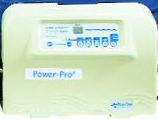 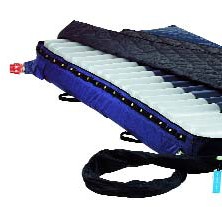 Website:  www.bluechipmedical.com